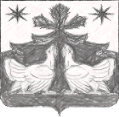 РОССИЙСКАЯ ФЕДЕРАЦИЯАДМИНИСТРАЦИЯ ЗОТИНСКОГО СЕЛЬСОВЕТАТУРУХАНСКОГО РАЙОНА КРАСНОЯРСКОГО КРАЯП О С Т А Н О В Л Е Н И ЕО назначении публичных  слушаний по проектуРешения Зотинского сельского Совета депутатов« Об утверждение  отчета  об  исполнении местного  бюджета Зотинского сельсовета  за 2019 год»       В соответствии со ст.28 Федерального закона № 131-ФЗ от 06.10.2003 года «Об общих принципах организации местного самоуправления в Российской Федерации», положением о публичных слушаниях в Зотинском сельсовете Туруханского района, утвержденного решением Зотинского сельского Совета  депутатов  от 24.03.2011 № 8-3 ( в ред. Решений, № 53-4 от 22.12.2017,  № 54-2 от 16.02.2018), руководствуясь  ст.17, ст. 36  Устава Зотинского сельсовета Туруханского районаПОСТАНОВЛЯЮ:        1. Назначить  публичные слушания по проекту  Решения Зотинского сельского Совета депутатов « Об утверждении отчета  об исполнении  местного  бюджета  Зотинского сельсовета  за 2019 год»  по инициативе Главы  Зотинского сельсовета  на  22  мая  2020  года  в 17 часов 00 минут  в здании администрации  сельсовета  по адресу:  с. Зотино, ул. Рабочая, 30 , Туруханского район.       2. Утвердить состав рабочей группы по проведению публичных слушаний по проекту Решения Зотинского сельского Совета депутатов  «Об утверждении отчета  об исполнении  местного  бюджета  Зотинского сельсовета  за 2019 год»  в составе 5 человек:       3.  Уполномочить рабочую  группу  по проведению публичных слушаний:-организовать  документационное и материально-техническое обеспечение проведения публичных слушаний;-обеспечить ведение протокола публичных слушаний;- обеспечит официальное опубликование  результатов публичных слушаний ( протокол) и  мотивированное обоснование резолюции (итогов) публичных слушаний по проекту Решения Зотинского сельского Совета депутатов  « Об утверждении отчета  об исполнении  местного  бюджета  Зотинского сельсовета  за 2019 год» в печатном издании газете «Ведомости органов местного самоуправления Зотинского сельсовета» в течение пяти дней;-  направить результаты публичных слушаний   протокол , резолюцию по проекту  исполнения бюджета  в  Зотинский сельский Совет депутатов и администрацию Зотинского сельсовета в течение трех дней.    4.  Настоящее постановление, информационное сообщение о проведении  публичных слушаниях  опубликовать  в периодическом печатном издании  газете «Ведомости органов местного самоуправления Зотинского сельсовета»  и разместить на  официальном сайте  сельсовета (ответственная специалист 1 категории сельсовета).    5. Заместителю  Главы Зотинского сельсовета ( Моисеев В.Г.) обеспечить проведение публичных слушаний по проекту решения  Зотинского сельского Совета депутатов «Об  утверждении отчета  об  исполнении местного  бюджета Зотинского сельсовета  за 2019 год».    6. Постановление вступает в силу в день его официального опубликования в печатном издании газете «Ведомости органов местного самоуправления Зотинского сельсовета»   7.Контроль за исполнением настоящего  постановления оставляю за собой.Глава  Зотинского  сельсовета :                                              П. Г. Опарина  27.04. 2020                     с. Зотино№  25 -п№  п/пФамилия, имя, отчестводолжность1Дудина Ольга АндреевнаДепутат Зотинского сельского Совета  депутатов2Моисеев  Василий Геннадьевич Зам. Главы Зотинского сельсовета3Долганова Любовь ИннокентьевнаСпециалист 1 категории Зотинского сельсовета4Реут Ирина ВладимировнаЗам. Главы по финансовым вопросам - Главный бухгалтер5Чернова  Елена ОлеговнаДепутат Зотинского сельского Совета  депутатов